AVIZasupra rezultatelor proiectului de cercetare instituțional 15.817.04.29A „Aspecte medico-sociale, microbiologice și imunogenetice a tuberculozei dezvoltate în focar” pentru anul 2019, perfectat în baza procesului-verbal al Biroului Secției Științe ale Vieții a AŞM nr. 4 din 01.04.2020S-a discutat: Cu privire la audierea raportului proiectului de cercetare instituțional 15.817.04.29A „Aspecte medico-sociale, microbiologice și imunogenetice a tuberculozei dezvoltate în focar”, dr. Tudor Elena, Institutul de Ftiziopneumologie ”Chiril Draganiuc”.S-a decis:  În baza audierii raportului prezentat de directorul de proiect, având în vedere avizul pozitiv al expertului independent, raportul pe proiectul instituțional 15.817.04.29A „Aspecte medico-sociale, microbiologice și imunogenetice a tuberculozei dezvoltate în focar” este acceptat cu calificativul general „Raport acceptat”.Noutate si valoarea rezultatelor științifice – ”înaltă”. Studiul realizat este prima analiză a cazurilor de tuberculoză dezvoltată în focar, caz secundar, prin studierea unor factori medico-sociali, evaluarea particularităților de evoluţie, formă şi durata dezvoltării tuberculozei, a spectrului de rezistenţă și a genotipului M. tuberculosis, cercetarea structurii focarului intradomiciliar de tuberculoză în perioada de postnotificare. Pentru prima dată la populația din Republica Moldova s-a studiat rolul factorilor medico-sociali și imunogenetici de rezistenţă/predispoziţie la TB. Aplicarea practică  a rezultatelor – pozitivă. 	Cunoașterea particularităților evoluției focarului intradomiciliar de tuberculoză și în perioada postnotificare vor contribui la elaborarea unor măsuri eficiente de prevenție a bolii și la eficientizarea activităților în focar. Identificarea, până la manifestarea clinică a bolii, a genelor care determină rezistență/predispunere la tuberculoză, va da posibilitate de a determina grupele de risc, a organiza monitorizarea și la necesitate de a aplica măsuri argumentate de profilaxie individuală.Participarea tinerilor este suficientă.Participarea în proiecte internaționale este pozitivă. În decursul realizării proiectului au fost inițiate noi colaborări internaționale.Infrastructura și echipamentul de cercetare utilizat – a fost utilizată infrastructura și echipamentul de cercetare ale Institutului de Ftiziopneumologie ”Chiril Draganiuc”.Vicepreședinte al AȘM, conducătorul Secției Științe ale Vieții a AȘM,  acad. 			                           Boris GAINASecretar științific al SȘV,doctor                                                                                        Leonid CHIȘLARUACADEMIA DE ŞTIINŢEA MOLDOVEISECŢIA ŞTIINŢE ALE VIEȚIIBd. Ştefan cel Mare 1MD-2001, Chişinău, Republica MoldovaTel/Fax: /373-22/ 27-07-57E-mail: sectiamed@asm.md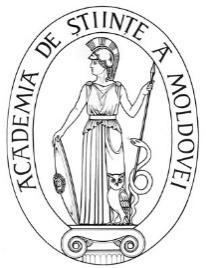 ACADEMY OF SCIENCESOF MOLDOVA   SECTION LIFE SCIENCESStefan cel Mare Ave., 1MD-2001 Chisinau, Republic of MoldovaTel/Fax: /373-22/ 27-07-57E-mail: sectiamed@asm.md